15.04.2020 r.Edukacja polonistyczna.Przeczytaj informacje o Mazowszu.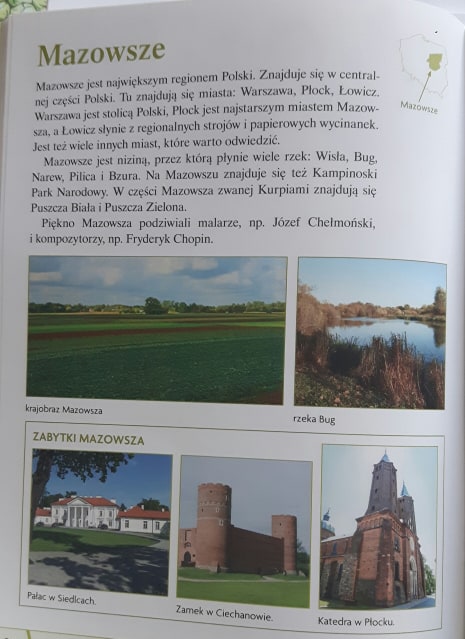 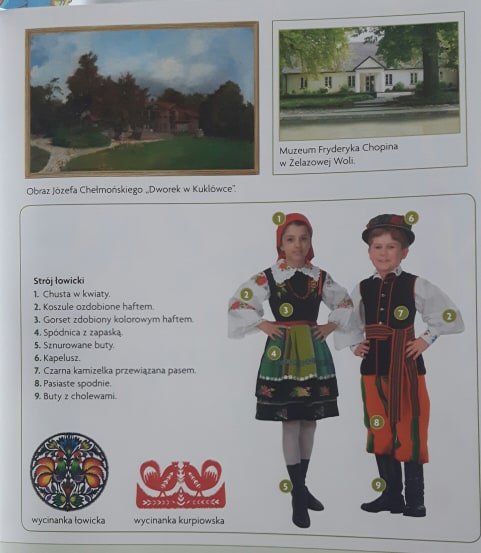 Wykonaj zadanie.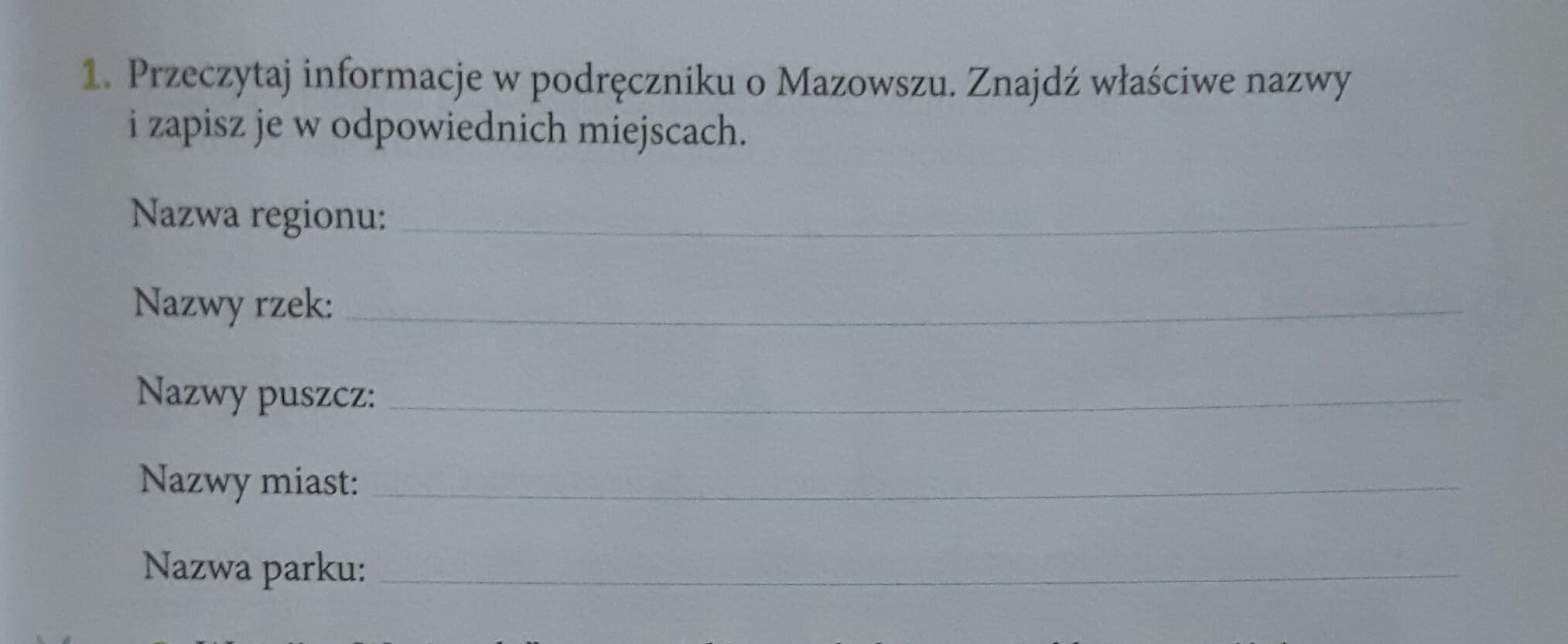 Edukacja matematyczna.Wykonaj karty pracy.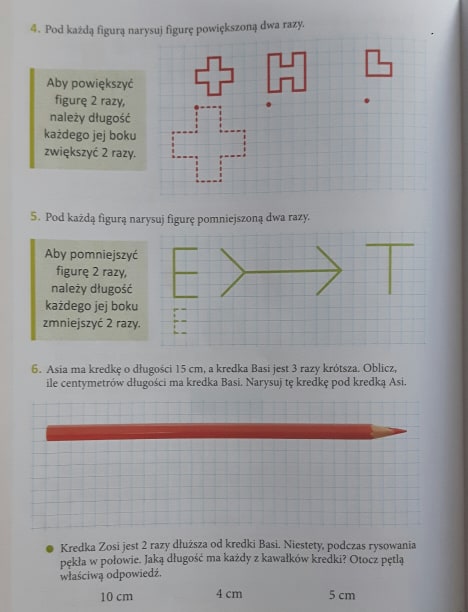 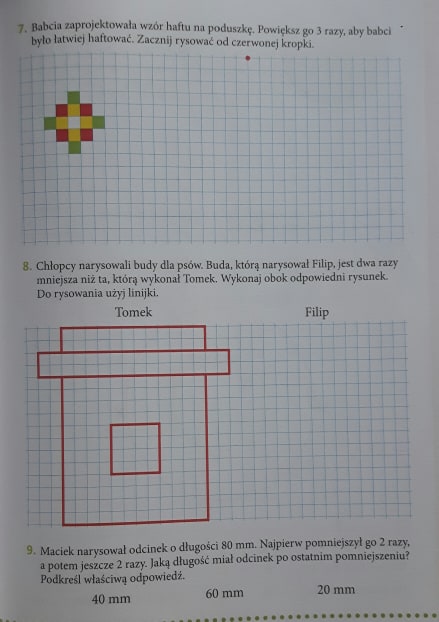 Edukacja przyrodnicza.Przeczytaj wiersz i wykonaj polecenia.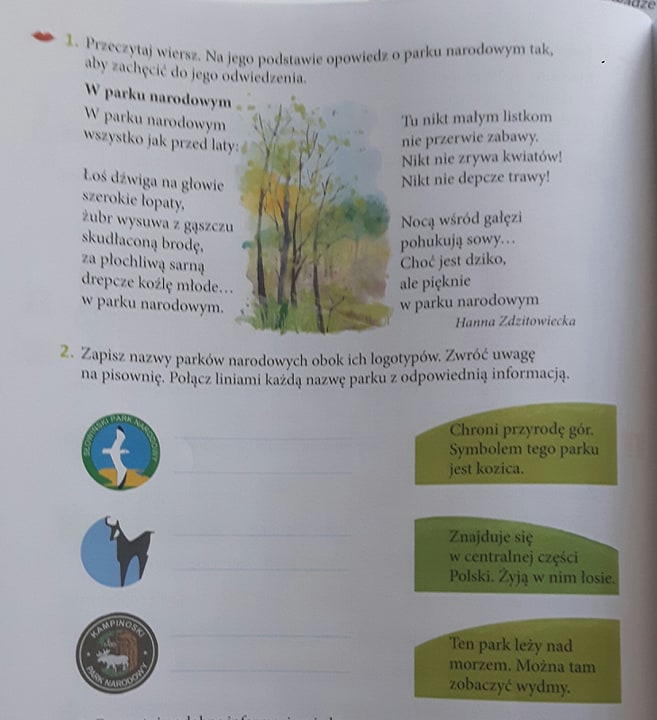 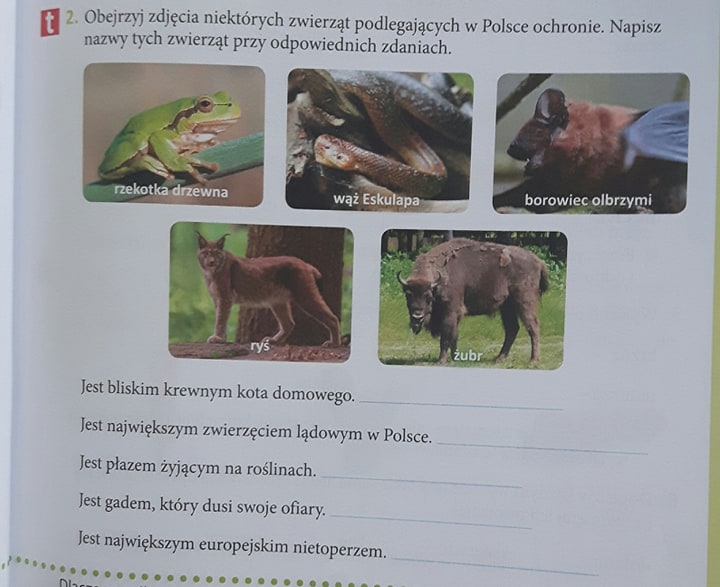 